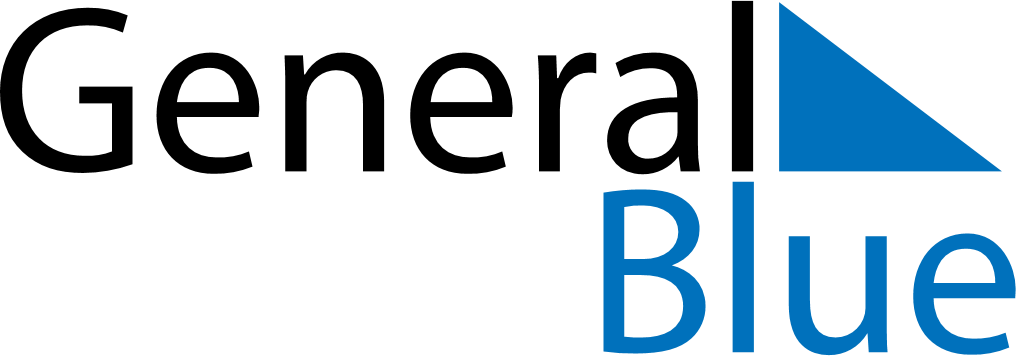 Weekly CalendarOctober 31, 2027 - November 6, 2027Weekly CalendarOctober 31, 2027 - November 6, 2027AMPMSundayOct 31MondayNov 01TuesdayNov 02WednesdayNov 03ThursdayNov 04FridayNov 05SaturdayNov 06